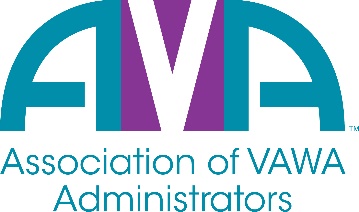   To encourage and facilitate mutual support, awareness, and cooperation among		                  				  states and territories administering Violence Against Women Act formula grants.2023/2024 AVA Board of DirectorsExecutive Committee Members
President						Vice President		Mark Hertweck					Amy Baynes			mark.hertweck@ky.gov				amy.baynes@tn.gov	502-564-8210						615-532-2988Kentucky						TennesseeSecretary						TreasurerGene Nelson						TBDGene.Nelson@ccvs.vermont.gov			TBD802-241-1250						TBD
Vermont						TBDAt-Large MembersLori Miller						Moriah PeaseLori.miller@ag.iowa.gov				mpease@utah.gov				515-725-4130						385-522-6319Iowa							UtahLaura Russell						Tierra Williams	Laura.Russell@dac.state.ok.us			tierra.williams@dcjs.virginia.gov405-264-5008						804-239-8850Oklahoma						VirginiaLaura Quasney					Leeana LiskaLaura.Quasney@state.sd.us			LiskaLJ@doj.state.wi.us			605-773-4317						608-243-2100South Dakota						Wisconsin
Executive DirectorBarry Bryantavadirectorbb@gmail.com(919) 588-9615North Carolina